tiserjournal.come ISSN: 2791 – 8181 Technology, InnovationandSpecial Education Research Journal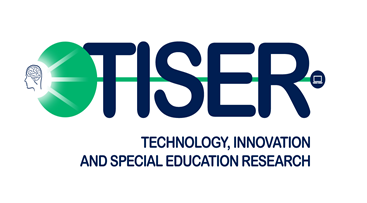 